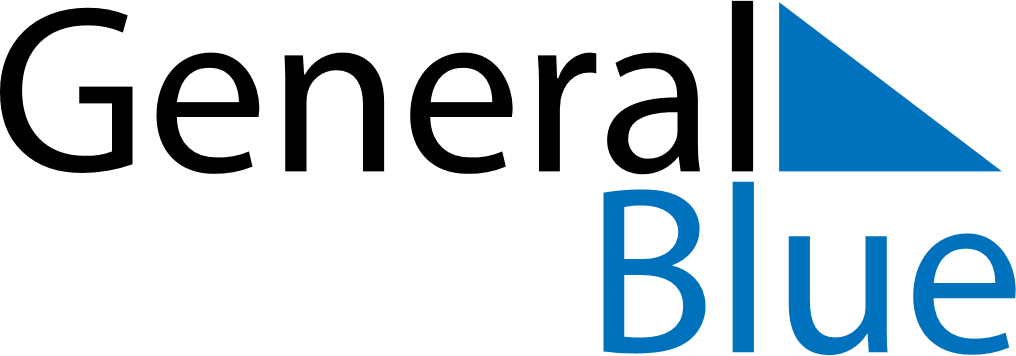 Quarter 1 of 2021BelarusQuarter 1 of 2021BelarusQuarter 1 of 2021BelarusQuarter 1 of 2021BelarusQuarter 1 of 2021BelarusJanuary 2021January 2021January 2021January 2021January 2021January 2021January 2021MONTUEWEDTHUFRISATSUN12345678910111213141516171819202122232425262728293031February 2021February 2021February 2021February 2021February 2021February 2021February 2021MONTUEWEDTHUFRISATSUN12345678910111213141516171819202122232425262728March 2021March 2021March 2021March 2021March 2021March 2021March 2021MONTUEWEDTHUFRISATSUN12345678910111213141516171819202122232425262728293031Jan 1: New Year’s DayJan 7: Christmas DayMar 8: International Women’s Day